Copyright © 2014 by American Scientiﬁc Publishers All rights reserved. Printed in the United States of AmericaScience of Advanced MaterialsVol. 6,1650-1654, 2014(www.aspbs.com/sam)Simulation of Light C 4+ Ion Irradiation and Its Enhancement to the Critical Current Density in BaFe 1.9 Ni 0.1 As 2 Single Crystals M. Shahbazi 1 , X. L. Wang 1,∗, M. Ionescu 2 , S. R. Ghorbani 1, 3 , S. X. Dou 1 , and K. Y. Choi 41Faculty of Engineering, Institute for Superconducting and Electronic Materials, Australian Institute for Innovative Materials, University of Wollongong, North Wollongong, NSW 2519, Australia234Australian Nuclear Science and Technology Organisation, New Illawarra Road, Lucas Heights, NSW 2234, AustraliaDepartment of Physics, Sabzevar Tarbiat Moallem University, P.O. Box 397, Sabzevar, IranFrontier Physics Research Division and Department of Physics and Astronomy, Seoul National University, Seoul 151-747, Republic of KoreaABSTRACTIn this work, we analyse the inﬂuence of C4+ irradiation with ion ﬂounce of 3×10 12 up to 2.3×10 15 ion·cm−2 on signiﬁcant enhancement of the critical current density,Jc, in BaFe1.9Ni0.1As2 single crystals. Jc was increased from 0.61×105 up to 0.94×105 A/cm2 at T=10 K and H=0.5 T. BaFe1.9Ni0.1As2 single crystals with and without the C4+-irradiation were characterized by magneto-transport and magnetic measurements up to 13 T over a wide range of temperatures below and above the superconducting critical temperature, Tc. It is found that the C4+-irradiation causes little change in Tc, but it can greatly enhance the in-ﬁeld critical current density by a factor of up to 1.5. Higher dose of C4+ions, causes further Jc enhancement at T=10 K. furthermore, ﬂux jumping completely disappeared at T=2 K after second C4+-irradiation. Our Monte Carlo simulation results show that all the C4+ions end up in a well deﬁned layer, causing extended defects and vacancies at the layer, but few defects elsewhere on the irradiation paths. Furthermore, the normal state resistivity is enhanced by the light C4+-irradiation, while the upper critical ﬁeld, Hc2 , the irreversibility ﬁeld, Hirr, and Tc were affected very little.KEYWORDS:critical ﬁeld (H c2 ) and nearly isotropic superconducting 5 Since the discovery of superconductivity in LaFeAsO, 1 properties as a result of small coherent length (). 4 One there has been an enormous deal of research on the super- conductivity in the iron based superconductors in order to of the main requirements for practical application of the understanding their properties and to investigate the poten- 122-FeAs superconductors is to carry high supercurrent tial for applications.AFe 2 As 2 (A=Ba, Ca, Sr) supercon- in high magnetic ﬁelds. One way to improve supercur- ducting compounds have attracted great interests for the rent is by creating defects deliberately in the crystal lat- study of superconducting properties as they have simple tice which can act as a strong pinning centre for pin- structures and large single crystals can be grown. 2 The ning vortices. There have been several studies that have un-doped BaFe 2 As 2 (122-FeAs) shows a structural phase aimed to enhance the effective defects and as a result increase pinning in iron pnictide superconductors. For netic transition from paramagnetic to spin density wave example, the effect of neutron irradiation for SmFeAsO 1−xstate. 3 Superconductivity can be realized if the low temper- sample shows thatJ cincrease by a factor of 3 atT=ature phase transition is suppressed via chemical doping 5 K, 6 however it depress theT c. It is well known that either on the Fe, Ba or As sites or by hydrostatic pressure. columnar defects created by heavy ion irradiation are the 122-FeAs Family exhibits intermediate superconducting most effective pinning sites to pin two-dimensional (2D) transition between that of conventional lowT csupercon- pancake vortices in highly anisotropic high temperature ductors and highT ccuprate, 4 very highJ c, high uppercuprate superconductors 78 pnictide superconductors have revealed much smaller anisotropy (=1–8 atT≈T c), 59 ∗Author to whom correspondence should be addressed. especially in doped BaFe 2 As 2 (122) superconductors withEmail: xiaolin@uow.edu.au ≈1–3. Also very strong intrinsic pinning strength has Received: xx xxxx xxxx 21-October-2011 been observed in K doped 122 single crystals with rigidAccepted: 2 February 2014 2-February-20141650 Sci. Adv. Mater. 2014, Vol. 6, No. xx61947-2935/2014/6/001/005 doi:10.1166/sam.2014.1937 Vol. 6,pp.1–5,2014ARTICLE 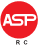 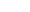 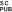 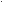 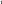 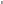 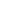 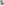 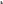 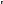 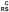 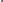 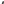 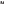 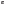 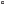 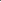 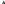 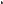 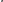 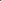 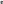 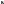 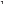 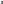 Simulation of Light C 4+Ion Irradiation and Its Enhancement to the Critical Current Density in BaFe 19 Ni 01 As 2 Single Crystalsvortices, mainly due to small anisotropy. 10 As a result, the point defects induced by neutron irradiation are effective for pinning vortices and enhancing the critical current den- sity,J c, by a factor of 1.5–3. 11 Heavy ion irradiation using ions such as Au, 12 Pb, 1314 and Ta 15 increasesJ cby a fac- tor of 3–10 due to the formation of columnar defects. 1215 Both neutron and heavy ion irradiation are expensive pro- cedures compared to light ion irradiation for large-scale applications. Here, we report the ﬁrst efforts to create defects by light-ion, C 4+, irradiation into optimally Ni doped BaFe 19 Ni 01 As 2 single crystal. The inﬂuence of C 4+irradiation on the physical properties of BaFe 19 Ni 01 As 2 single crystal has been investigated. Our results show that light carbon ion irradiation is an effective approach that Shahbazi et al.Fig. 1.Carbon ion distribution in the sample after C 4+-irradiation. can signiﬁcantly enhance in-ﬁeldJ cwith little change inT cwith ion ﬂounce of 3×10 12 up to 23×10 15 ion·cm−2 . We also found that ﬂux jumping disappeared completely after high dose irradiation. Furthermore, the Monte Carlo simulation indicates that the C irradiation only cause dis- tortions to the 122 lattice at a well-deﬁned layer, causing little change to the lattice along its irradiation paths. Single crystals with the nominal composition ARTICLEBaFe 19 Ni 01 As 2 were prepared by a self-ﬂux method. 16 The as-grown single crystals were cleaved and shaped into thin plates for measurements. Irradiation with 35.59 MeV C 4+was carried out perpendicular to the broad surface of the sample, using a square shaped beam 7×7 mm 2 in cross-section, for a total irradiation time of 3 min with ion ﬂux of 3×10 12 ions·cm−2 . Second irradiation was performed using ion doze of 23×10 15 ion·cm−2 . For the sake of consistency, all the irradiation and measurements were carried out on the same piece of single crystal sam- ple. The sample was placed on a conductive sample holder with conductive C-tape, in order to prevent charging and excessive heating during irradiation. The beam current was measured before and after irradiation with a Faraday cup, and the average beam current was approximately 10 nA. The GEANT 4 package was used for the Monte Carlo calculations to estimate the distribution of carbon ions and the redistribution of other ions caused by carbon ion collisions. Magnetization was measured using a mag- netic properties measurement system (MPMS, Quantum Design). The critical current density was calculated using the Bean model. The transport properties were measured over a wide range of temperature and magnetic ﬁelds up to 13 T with applied current of 5 mA using a physical properties measurement system (PPMS, Quantum Design). Figure 1 shows the distribution of carbon ions in the BaFe 19 Ni 01 As 2 single crystal using the Monte Carlo cal- culation. The results show that almost all the C ions end up in a well deﬁned layer, at a depth of around 24m. This layer looks quite homogenous for 500 carbon ions ﬁred along the red arrow. As the beam of carbon ions is uniformly distributed across the sample surface, we expect a fairly homogenous distribution of carbon in this layer.1651 The binding energy of BaFe 19 Ni 01 As 2 is about 3 eV/atom, so most of the damage is done by primary carbon ions through primary knock-on collisions and none by the Ba, Fe, Ni, and As recoils, because their energy is below 3 eV, as shown in Figure 2(a). The energy carried by the C 4+ions into the irradiated layer is distributed to the BaFe 19 Ni 01 As 2 crystal lattice, and as a result, the atoms in that layer will recoil or be moved out of their lattice sites. Some of these atoms will fall back into a thermodynamic equilibrium position (self- annealing), but a number of them will remain in interstitial positions, destroying locally the BaFe 19 Ni 01 As 2 lattice. To see which of the lattice atoms are more disrupted by the carbon ions, the calculated distributions of the individual atoms (Ba, Fe, Ni, As) which are knocked out of their lattice sites are shown in Figure 2(b). Figure 2(b) shows that most of the BaFe 19 Ni 01 As 2 lat- tice disruption is contained in and around the C 4+-irradiated layer, at a depth of around 24m, with little disruption between the entry surface and the damaged layer. Also, the most disrupted (recoiled) are Fe and As, due to their having the highest concentrations and lower masses. The total number of vacancies produced by C-ions and the Ba, Fe, Ni and As recoils is around 2,300 vacancies/ion in the damaged layer. According to this calculation, the C- irradiation and the resulting C-irradiated layer constitute a three-dimensional (3D) defect layer with a thickness of 1.5m at a depth of about 24m under the irradiated surface. The distribution of damage in the cross-section of this 3D layer has a Gaussian proﬁle. This damage matrix is likely to form a network (connected regions) in the dam- aged layer. Therefore, the defect/vacancy region coexists with the superconducting region which was not destroyed during C-irradiation. This type of defect distribution, which is very similar to extended defects, is distinct from the columnar defects caused by heavy ion irradiation. 12 The temperature dependence of the resistivity at zero magnetic ﬁeld for the sample before and after C 4+- irradiation is shown in Figure 3. The resistivity decreases with decreasing temperature from 300 to 20 K for bothSci. Adv. Mater., Mater., 6, 1–5, 2014 Sci. Adv. 6, 1650–1654, 2014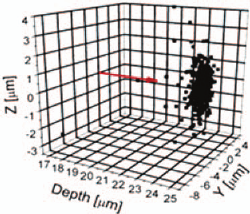 Simulation of Light C 4+Ion Irradiation and Its Enhancement to the Critical Current Density in BaFe 19 Ni 01 As 2 Single CrystalsFig. 2.(a) The energy of the carbon ions is distributed to the atoms/ions in their paths through collisions. (b) The calculated distribution of the individual Ba, Fe, Ni, and As atoms which are knocked out of their lattice sites. an extended Bean model: 20m/ a1−a/3b (a < b), wheremis the width of the magnetization loop, andafrom 143×10−5·cm to 31×10−5·cm after car- andbare the length and width of the sample perpendicu- bon irradiation at 200 K, which is related to enhancement of impurity scattering after C 4+-irradiation. The reduction ofT cafter ion irradiation is a common feature observed in many high-T cand pnictide superconductors, 611 since it can be affected by different effects such as inter-band scattering, 17 a reduction in anisotropy, 18 etc. However, the C 4+irradiation only causes small changes in theT cand transition width in our sample. TheT cwas 18.3 K with a small transition width (T c) of 0.9 K for the sample without irradiation. It decreased very little to 17.8 K with almost the sameT c(0.8 K) after C 4+-irradiation at zero ﬁeld (Fig. 3). The residual resistivity ratio,RRR=n(300 K)/n(20 K), wherenis the normal state resistivity, decreased from 1.97 to 1.88, indicating enhanced scatter- ing centres after C 4+-irradiation. Enhancement of vortex pinning by the light C 4+ion irra- diation can be clearly seen from the magnetization mea- surements. Figure 4(a) shows the magnetization curve at 2 K for the un-irradiated and irradiated sample. The mag- netization in the irradiated sample is obviously enhanced.J cwas calculated from magnetic hysteresis data usingFig. 3.Temperature dependence of resistivity for zero magnetic ﬁeld. The inset shows an enlargement of the transition region. Sci. Adv. Mater., 6, 1650–1654, 2014lar to the applied magnetic ﬁeld, respectively. Figure 4(b) shows the calculatedJ cfor pristine and C 4+-irradiated sin- gle crystal using different ﬂounce as a function of ﬁeld ARTICLEwithHc. The irradiated sample shows a clearly enhancedJ c, which is both ﬁeld and temperature dependent. AtT=10 K, theJ cis enhanced forH <4 T using 3×10 12 ions·cm−2 ﬂounce. ForT=2 and 5 K, theJ cenhancement persists in both low and high ﬁelds. Higher ﬂounce of 23×10 15 ion·cm−2 irradiation led to two important consequences. Firstly, the ﬂux jumping at 2 K disappeared completely. Secondly, theJ cenhanced by a factor up to 1.5 for zero ﬁeld. The zero ﬁeldJ cincreased up to the high value ofJ c=72×10 5 using the high irradiation ﬂounce. The peak effect, which has been commonly observed in the Fe-based superconductors, was observed for both irradiated and un-irradiated sam- ples (Fig. 4(b)). The peak position shifts to lower magnetic ﬁeld using low ﬂounce ion irradiation and move to higher magnetic ﬁeld for ion ﬂounce of 23×10 15 , as indicated by the arrows in Figure 4(b).J cis as high as 16×10 5 A/cm 2 at 5 K atH=05 T before C 4+-irradiation. TheJ cincreases to 23×10 5 A/cm 2 after using 3×10 12 ions·cm−2 ﬂounce. It has been reported that for BaFe 18 Co 02 As 2 crystals irradiated by neutrons with a ﬂounce of 4×10 17 cm−2 , 11 theJ cincreased from 3×10 5 to 7×10 5 A/cm 2 atH=05 T. These results are comparable with those for our C 4+-irradiated sample using much lower ion doses of C 4+(10 12 /cm 2 ). Therefore, light C 4+-irradiation could be a very effective and less expensive approach for enhancing theJ cﬁeld performance in the Fe-based superconductors for practical applications. Another feature of BaFe 19 Ni 01 As 2 single crystal is that the pristine and carbon irradiated single crystals show the ﬂux jump effect, which is more pronounced in the irradi- ated sample using 3×10 12 ions·cm−2 ﬂounce (Fig. 4(a)) as shown in the magnetization hysteresis loops at very1652 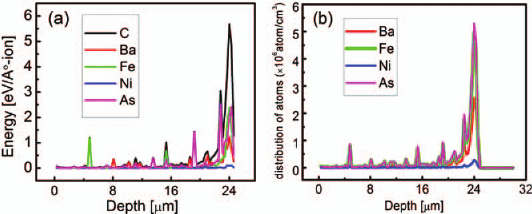 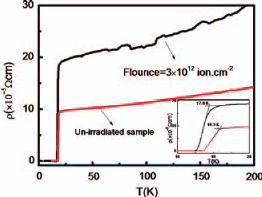 Simulation of Light C 4+Ion Irradiation and Its Enhancement to the Critical Current Density in BaFe 19 Ni 01 As 2 Single CrystalsShahbazi et al.Fig. 4.(a) Field dependence of magnetization at 2 K for un-irradiated and after ﬁrst and second irradiation; (b) the magnetic ﬁeld dependence of critical current density at different ion ﬂounce and temperatures. theH c2cwas only very slightly enhanced by the C 4+is smaller than that observed in Ba 072 K 028 Fe 2 As 2 single crystal, 1019 with the ﬂux lines fully penetrating into the whole sample. In order to further look into the effect of the C 4+-ion ARTICLEirradiation on other pinning related parameters such as the upper critical ﬁeld,H c2 , the irreversibility ﬁeld,Hirr , and the pinning potential, we have carried outR–Tmeasure- ments in ﬁelds up to 13 T withHcorHab. Figure 5 shows theR–Tcurves for the BaFe 19 Ni 01 As 2 single crys- tal before and after C 4+-irradiation withHab. TheT conset slowly shifts to lower temperatures with increasing magnetic ﬁeld, which is related to the nearly isotropic superconductivity in the 122 family at low temperatures. 5H c2 is estimated as the ﬁeld at which the resistivity becomes 90% of the normal state resistivity; whileHirr is deﬁned by 10% of the normal state resistivity. TheH c2 in theabplane and along thecdirection is plot- ted as a function of temperature in Figure 6. The esti- mated slopes are−6.65 and−5.28 T/K forH c2 andHirr before carbon irradiation, and they decline to−6.52 and−4.64 T/K after C-irradiation inHab, respectively. The slopes ofH c2 andHirr were 2.82 and 2.49 T/K forHcbefore irradiation, and they change slightly to 2.9 and 2.03 T/K after irradiation, respectively. It should be noted thatFig. 5.Temperature dependence of resistivity for different magnetic ﬁelds with ﬁeld parallel to theab-plane before (right) and after (left) carbon irradiation. 1653 irradiation. However, the other parameters were obviously reduced. This is related to the reduction of the electron mean free path due to increasing impurity scattering after C 4+-irradiation. Thermally activated ﬂux ﬂow (TAFF) is responsi- ble for the broadening of the resistivity transition and can be expressed by the following equation:T H =nexpU0T H /k B T , wherenis the normal state resis- tivity,k Bis Boltzmann constant, andU0 is the activation energy. The best ﬁt to the experimental data yields a value of the pinning potential (U0/k B) of 4100 K atH <1 T for both irradiated and un-irradiated samples. TheU0/k Bvalues are shown in Figure 7. For comparison, we also includeU0/k Bvalues for Ba 072 K 028 Fe 2 As 10 single crys- 2 tals. It can be seen that theU0 /kBfor BaFe 19 Ni 01 As 2 sin- gle crystal is lower than the reported value of 9100 K for Ba 072 K 028 Fe 2 As 2 single crystal forHab. 10 For both BaFe 19 Ni 01 As 2 single crystals, the activation energy drops very slowly with increasing applied magnetic ﬁeld forH <1 T. It can be scaled asH−002 , and then decreases slowly asH−09 forH >1 T forHab, This is in great contrast to the nearly ﬁeld independentU0 in Ba 072 K 028 Fe 2 As 2 singleFig. 6.Temperature dependence of the upper critical ﬁeld before and after carbon irradiation for BaFe 2−xNixAs 2 single crystal.Sci. Adv. Mater., 6, 1650–1654, 2014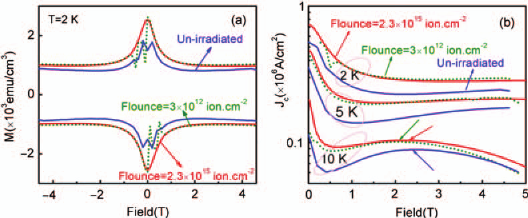 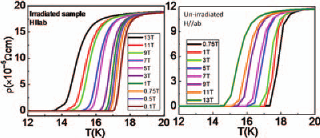 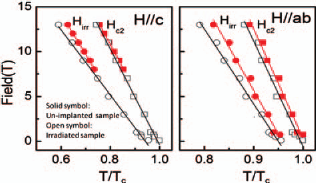 Simulation of Light C 4+Ion Irradiation and Its Enhancement to the Critical Current Density in BaFe 19 Ni 01 As 2 Single CrystalsM. Shahbazi would like thank Australian Institute of Nuclear Science and Engineering (AINSE) for experimen- tal support.References and Notes1.Y. Kamihara, T. Watanabe, M. Hirano, and H. Hosono,J. Am. Chem. Soc.130, 3296(2008).2.N. Ni, S. L. Bud’ko, A. Kreyssig, S. Nandi, G. E. Rustan, A. I. Goldman, S. Gupta, J. D. Corbett, A. Kracher, and P. C. Canﬁeld,Phys. Rev. B78, 014507(2008).3.M. Rotter, M. Tegel, D. Johrendt, I. Schellenberg, W. Hermes, Ouml, and R. Ttgen,Phys. Rev. B78, 020503(2008).4.N. Haberkorn, B. Maiorov, I. O. Usov, M. Weigand, W. Hirata, S. Miyasaka, S. Tajima, N. Chikumoto, K. Tanabe, and L. Civale,Fig. 7.Magnetic ﬁeld dependence of pinning potential for BaFe 2−xNixAs 2 single crystal before and after carbon irradiation. Data for Ba 072 K 028 Fe 2 As 2 single crystal were taken from Ref. [7]. crystals, 10 indicating different pinning mechanisms in the Ni and K doped 122 single crystals in high ﬁelds. It should be pointed out thatU0 is reduced for bothHcandHabin high ﬁelds after C 4+-irradiation. This means that the pinning strength in the ion irradiated sam- ple, which only reﬂects the pinning energy for ﬁelds close toHirr and temperatures close toT c, is weaker compared to the sample without irradiation. The observation of reducedU0 at high ﬁeld can well account for the fact that the C 4+ion irradiation does little to changeT c,H c2 , orHirr , however, it can enhance the in-ﬁeldJ csigniﬁcantly forH < Hirr . Further investigation on theJ cenhancement is underway using high C 4+ion doses and different energies that can increase both defect density and create extended defects at various irradiation depths in the 122 supercon- ductors. In conclusion, we investigated the effects of C 4+- irradiation in BaFe 19 Ni 01 As 2 single crystal. Monte Carlo calculation shows that the C 4+ions end up in a well- deﬁned layer at a certain depth, causing extended defects and vacancies within the layer, but few defects elsewhere on their paths. It is found that the C 4+-irradiation causes little change inT c, but it can greatly enhance in-ﬁeld crit- ical current density by a factor of up to 1.5. Our results suggest that light C 4+ion irradiation is an effective and cheaper method for the enhancement ofJ cin pnictide superconductors compared to the heavy ion irradiation and neutron irradiation.Acknowledgment:X. L. Wang thanks the Australia Research Council for providing funding support for this work through an ARC Discovery project (DP1094073). Sci. Adv. Mater., 6, 1650–1654, 2014Phys. Rev. B85, 014522(2012).5.H. Q. Yuan, J. Singleton, F. F. Balakirev, S. A. Baily, G. F. Chen, J. L. Luo, and N. L. Wang,Nauture457565(2009).6.M. Eisterer, M. Zehetmayer, H. W. Weber, J. Jiang, J. D. Weiss, A. Yamamoto, and E. E. Hellstrom,Supercond. Sci. Technol.23, 054006(2010).7.M. Konczykowski, F. Rullier-Albenque, E. R. Yacoby, A. Shaulov, Y. Yeshurun, and P. Lejay,Phys. Rev. B44, 7167(1991).8.L. Civale, A. D. Marwick, T. K. Worthington, M. A. Kirk, J. R. Thompson, L. Krusin-Elbaum, Y. Sun, J. R. Clem, and F. Holtzberg,Phys. Rev. Lett.67, 648(1991).ARTICLE9.S. Weyeneth, R. Puzniak, U. Mosele, N. Zhigadlo, S. Katrych, Z. Bukowski, J. Karpinski, S. Kohout, J. Roos, and H. Keller,J. Supercond. Nov. Magn.22, 325(2009).10.X.-L. Wang, S. R. Ghorbani, S.-I. Lee, S. X. Dou, C. T. Lin, T. H. Johansen, Uuml, K. H. Ller, Z. X. Cheng, G. Peleckis, M. Shabazi, A. J. Qviller, V. V. Yurchenko, G. L. Sun, and D. L. Sun,Phys. Rev. B82, 024525(2010).11.M. Eisterer, M. Zehetmayer, H. W. Weber, J. Jiang, J. D. Weiss, A. Yamamoto, and E. E. Hellstrom,Supercond. Sci. Technol.22, 095011(2009).12.Y. Nakajima, Y. Tsuchiya, T. Taen, T. Tamegai, S. Okayasu, and M. Sasase,Phys. Rev. B80, 012510(2009).13.H. Kim, R. T. Gordon, M. A. Tanatar, J. Hua, U. Welp, W. K. Kwok, N. Ni, S. L. Bud’ko, P. C. Canﬁeld, A. B. Vorontsov, and R. Prozorov,Phys. Rev. B82, 060518(2010).14.R. Prozorov, M. A. Tanatar, B. Roy, N. Ni, S. L. Bud’ko, P. C. Canﬁeld, J. Hua, U. Welp, and W. K. Kwok,Phys. Rev. B81, 094509(2010).15.J. D. Moore, L. F. Cohen, Y. Yeshurun, A. D. Caplin, K. Morrison, K. A. Yates, C. M. McGilvery, J. M. Perkins, D. W. McComb, C. Trautmann, Z. A. Ren, J. Yang, W. Lu, X. L. Dong, and Z. X. Zhao,Super. Sci. Technol.22, 125023(2009).16.A. S. Sefat, R. Jin, M. A. McGuire, B. C. Sales, D. J. Singh, and D. Mandrus,Phys. Rev. Lett.101, 117004(2008).17.M. Putti, P. Brotto, M. Monni, E. G. d’Agliano, A. Sanna, and S. Massidda,Europhys. Lett.77, 57005(2007).18.A. J. Millis, S. Sachdev, and C. M. Varma,Phys. Rev. B37, 4975(1988).19.K.-Y. Choi, G. S. Jeon, X. F. Wang, X. H. Chen, X.-L. Wang, M.-H. Jung, S.-I. Lee, and G. Park,Appl. Phys. Lett.98, 182505(2011).1654 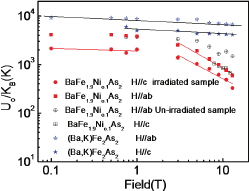 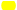 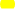 